APPLICATION FOR CHAMBER GRANT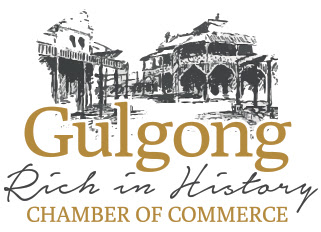 ELECTRONIC SUBMISSION*Required informationE-Form.  Use this form for electronic submissions						Use form F-009-CGW for hand written submissions-My Organisation-Once completed, please forward your application and insurance certificate to Chamber Secretary.Email: secretary@gulgong.com.auPost:	PO Box 400	Gulgong NSW 2852Applications close on:30 September for January to June activities, and31 March for July to December activities.Late applications will not be considered.Chamber Secretary action*Name of the Requesting Organisation*Name of the Requesting OrganisationABN (if applicable)*Contact Person*Position *Position *Position *Postal Address*Phone NumberEmail Address*Type of organisationCharity/ SchoolCharity/ School  Not for Profit  Not for Profit  Not for Profit ClubOther(Specify)-Grant Request--Grant Request--Grant Request--Grant Request--Grant Request--Grant Request--Grant Request-*Name of Project/ Activity*Planned outcome of the project/ activity*Start date/ Finish dateTO*In 100 words or less describe the activity*How will project/ Activity benefit your local community?*Who is expected to participate in the project/ activity?*How many people are expected to participate?*How many people are expected to participate?-Financial--Financial--Financial--Financial--Financial--Financial--Financial--Financial--Financial-*Expected total costs of project/ Activity*Requested grant amount*What will the grant money be used for?*Is this project/ activity designed to make a surplus?*Is this project/ activity designed to make a surplus?*Is this project/ activity designed to make a surplus?YesNo*If yes, what will surplus be used for?*Have you received a grant for this activity previously?*Have you received a grant for this activity previously?*Have you received a grant for this activity previously?YesNo*If yes, when was the grant received?*If yes, when was the grant received?*If yes, when was the grant received?-Application Authority--Application Authority--Application Authority--Application Authority--Application Authority--Application Authority--Application Authority-*Name*Name*Name*Position of Applicant*Position of Applicant*Position of Applicant*Submitting this application:*Submitting this application:*Submitting this application:*Submitting this application:*Submitting this application:*Submitting this application:*Submitting this application:I confirm that I have the authority to submit this application on behalf of the named organisation.I confirm that I have the authority to submit this application on behalf of the named organisation.I confirm that I have the authority to submit this application on behalf of the named organisation.I confirm that I have the authority to submit this application on behalf of the named organisation.I confirm that I have the authority to submit this application on behalf of the named organisation.I confirm that I have the authority to submit this application on behalf of the named organisation.I will ensure that the expenditure is acquitted within one (1) month after the activity concludes or the grant money will be returned.  I will ensure that the expenditure is acquitted within one (1) month after the activity concludes or the grant money will be returned.  I will ensure that the expenditure is acquitted within one (1) month after the activity concludes or the grant money will be returned.  I will ensure that the expenditure is acquitted within one (1) month after the activity concludes or the grant money will be returned.  I will ensure that the expenditure is acquitted within one (1) month after the activity concludes or the grant money will be returned.  I will ensure that the expenditure is acquitted within one (1) month after the activity concludes or the grant money will be returned.  I will ensure that the expenditure is acquitted within one (1) month after the activity concludes or the grant money will be returned.  I will ensure that the expenditure is acquitted within one (1) month after the activity concludes or the grant money will be returned.  I will ensure that the expenditure is acquitted within one (1) month after the activity concludes or the grant money will be returned.  I will ensure that the expenditure is acquitted within one (1) month after the activity concludes or the grant money will be returned.  I will ensure that the expenditure is acquitted within one (1) month after the activity concludes or the grant money will be returned.  I will ensure that the expenditure is acquitted within one (1) month after the activity concludes or the grant money will be returned.  I understand that the Chamber of Commerce will publish the name of my organisation as a part of its financial obligation and Gulgong Chamber of Commerce is to be recognised on all promotional material.I understand that the Chamber of Commerce will publish the name of my organisation as a part of its financial obligation and Gulgong Chamber of Commerce is to be recognised on all promotional material.I understand that the Chamber of Commerce will publish the name of my organisation as a part of its financial obligation and Gulgong Chamber of Commerce is to be recognised on all promotional material.I understand that the Chamber of Commerce will publish the name of my organisation as a part of its financial obligation and Gulgong Chamber of Commerce is to be recognised on all promotional material.I understand that the Chamber of Commerce will publish the name of my organisation as a part of its financial obligation and Gulgong Chamber of Commerce is to be recognised on all promotional material.I understand that the Chamber of Commerce will publish the name of my organisation as a part of its financial obligation and Gulgong Chamber of Commerce is to be recognised on all promotional material.I understand that the Chamber of Commerce will publish the name of my organisation as a part of its financial obligation and Gulgong Chamber of Commerce is to be recognised on all promotional material.I understand that the Chamber of Commerce will publish the name of my organisation as a part of its financial obligation and Gulgong Chamber of Commerce is to be recognised on all promotional material.I understand that the Chamber of Commerce will publish the name of my organisation as a part of its financial obligation and Gulgong Chamber of Commerce is to be recognised on all promotional material.I understand that the Chamber of Commerce will publish the name of my organisation as a part of its financial obligation and Gulgong Chamber of Commerce is to be recognised on all promotional material.I understand that the Chamber of Commerce will publish the name of my organisation as a part of its financial obligation and Gulgong Chamber of Commerce is to be recognised on all promotional material.I understand that the Chamber of Commerce will publish the name of my organisation as a part of its financial obligation and Gulgong Chamber of Commerce is to be recognised on all promotional material.I confirm that the activity is covered by appropriate insurance.  Liability cover of at least $20 Million.Note: An Insurance certificate of currency showing 20 Million dollars cover must be submitted with this applicationI confirm that the activity is covered by appropriate insurance.  Liability cover of at least $20 Million.Note: An Insurance certificate of currency showing 20 Million dollars cover must be submitted with this applicationI confirm that the activity is covered by appropriate insurance.  Liability cover of at least $20 Million.Note: An Insurance certificate of currency showing 20 Million dollars cover must be submitted with this applicationI confirm that the activity is covered by appropriate insurance.  Liability cover of at least $20 Million.Note: An Insurance certificate of currency showing 20 Million dollars cover must be submitted with this applicationI confirm that the activity is covered by appropriate insurance.  Liability cover of at least $20 Million.Note: An Insurance certificate of currency showing 20 Million dollars cover must be submitted with this applicationI confirm that the activity is covered by appropriate insurance.  Liability cover of at least $20 Million.Note: An Insurance certificate of currency showing 20 Million dollars cover must be submitted with this applicationI confirm that the activity is covered by appropriate insurance.  Liability cover of at least $20 Million.Note: An Insurance certificate of currency showing 20 Million dollars cover must be submitted with this applicationI confirm that the activity is covered by appropriate insurance.  Liability cover of at least $20 Million.Note: An Insurance certificate of currency showing 20 Million dollars cover must be submitted with this applicationI confirm that the activity is covered by appropriate insurance.  Liability cover of at least $20 Million.Note: An Insurance certificate of currency showing 20 Million dollars cover must be submitted with this applicationI confirm that the activity is covered by appropriate insurance.  Liability cover of at least $20 Million.Note: An Insurance certificate of currency showing 20 Million dollars cover must be submitted with this applicationI confirm that the activity is covered by appropriate insurance.  Liability cover of at least $20 Million.Note: An Insurance certificate of currency showing 20 Million dollars cover must be submitted with this applicationI confirm that the activity is covered by appropriate insurance.  Liability cover of at least $20 Million.Note: An Insurance certificate of currency showing 20 Million dollars cover must be submitted with this applicationSignature:Signature:DateDateDateDateDateDateDate application receivedResults of application sent Date of Proposed ActivityDate Acquittal Form sentDate submitted to selection groupDate Acquittal Form received and forwarded to TreasurerReview Process:Date all actions completedSignature of Secretary or delegateDate: